RESOLUÇÃO Nº 301/2018DECLARA EQUIVALENTES OS ESTUDOS REALIZADOS POR KIMBERLY CASTRO HOLMES, NOS ESTADOS UNIDOS DA AMÉRICA, AOS DO 5º ANO DO ENSINO FUNDAMENTAL; E OS REALIZADOS NO MÉXICO, AOS DO 6º ANO DO ENSINO FUNDAMENTAL, NO BRASIL.	O CONSELHO ESTADUAL DE EDUCAÇÃO DA PARAÍBA, no uso de suas atribuições e com fundamento no Parecer nº 230/2018, exarado no Processo nº 0023251-4/2018, oriundo da Câmara de Educação Infantil e Ensino Fundamental, aprovado em reunião ordinária realizada nesta data, e de acordo com o art. 6º da Resolução nº 209/2011/CEE,RESOLVE:Art. 1º  Declarar a equivalência dos estudos realizados por Kimberly Castro Holmes, nos Estados Unidos da América, aos do 5º ano do Ensino Fundamental; e dos realizados no México, aos do 6º ano do Ensino Fundamental, no Brasil.Art. 2º  Autorizar, com base no artigo anterior, o prosseguimento de seus estudos no 7º ano do Ensino Fundamental, em qualquer Escola do Estado da Paraíba.Art. 3º  A presente Resolução entra em vigor na data de sua publicação.Art. 4º  Revogam-se as disposições em contrário.Sala das Sessões do Conselho Estadual de Educação, 6 de setembro de 2018.CARLOS ENRIQUE RUIZ FERREIRAPresidente - CEE/PBMARIA BETÂNIA MARTINS DE ANDRADE GERMANORelatora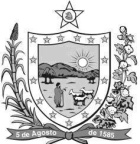 GOVERNODA PARAÍBASecretaria de Estado da EducaçãoConselho Estadual de Educação